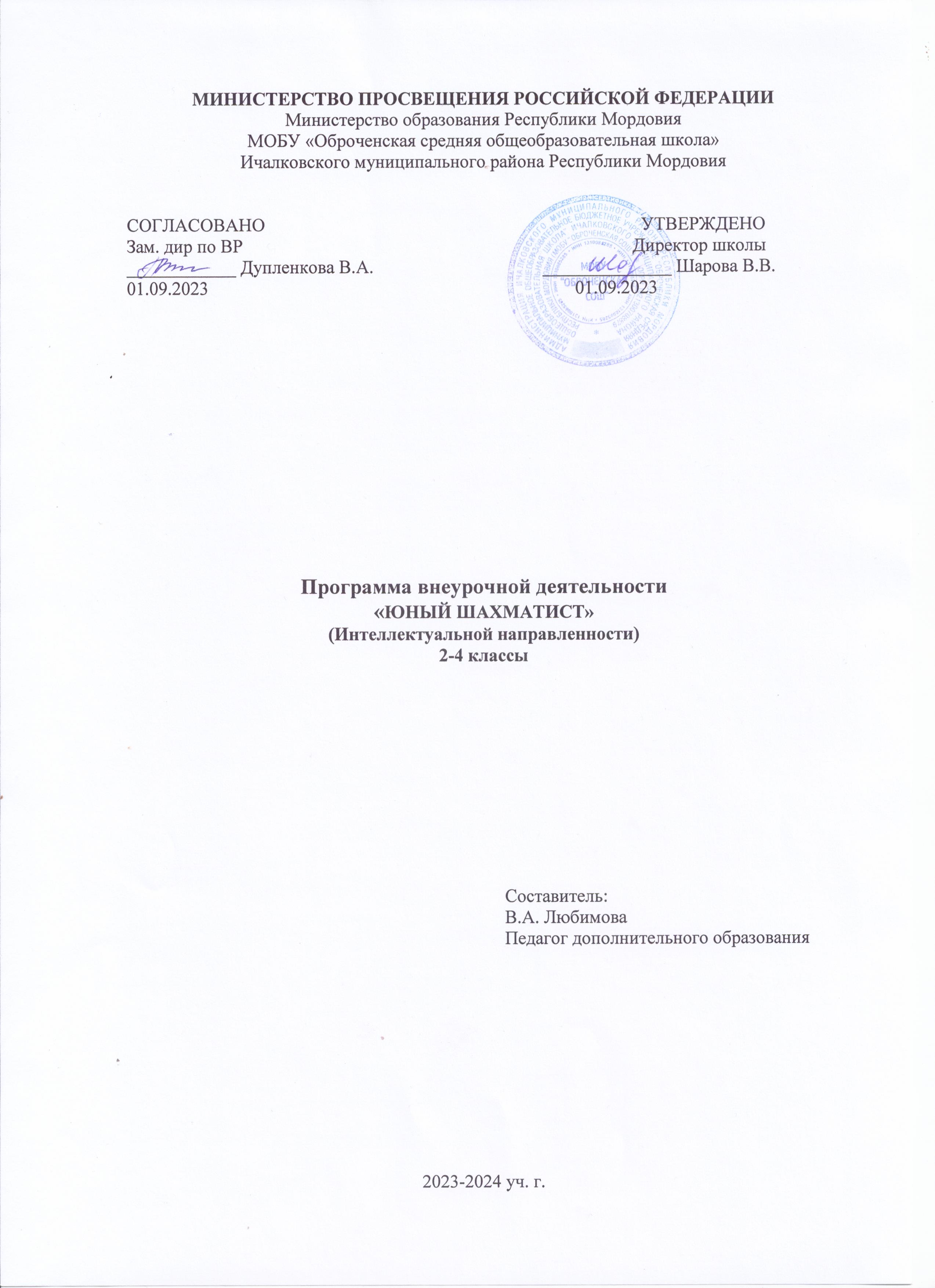 СТРУКТУРА ПРОГРАММЫПОЯСНИТЕЛЬНАЯ ЗАПИСКАПрограмма для младших школьников «Шахматы» реализует общеинтеллектуальное направление внеурочной деятельности и составлена в соответствии с требованиями Федерального государственного образовательного стандарта начального общего образования.Актуальность программы обусловлена тем, что  происходящие  в начальной школе изменения,  ставят  на первый план  развивающие  функции обучения, которые в значительной степени способствуют  становлению личности младших школьников,  наиболее полному раскрытию их творческих способностей. Шахматы в начальной школе положительно влияют на совершенствование у детей многих психических процессов и таких качеств, как восприятие, внимание, воображение, память, мышление, начальные формы волевого управления поведением. Обучение игре в шахматы с самого раннего возраста помогает многим детям не отстать в развитии от своих сверстников, открывает дорогу к творчеству  детям  некоммуникативного типа. Расширение круга общения, возможностей полноценного самовыражения, самореализации позволяет этим детям преодолеть замкнутость, мнимую ущербность. Педагогическая целесообразность программы объясняется тем, что начальный курс по обучению игре в шахматы максимально прост и доступен младшим школьникам. Главным моментом занятий становится деятельность самих учащихся, когда они наблюдают, сравнивают, классифицируют, группируют, делают выводы, выясняют закономерности. При этом предусматривается широкое использование занимательного материала, включение в уроки игровых ситуаций, чтение дидактических сказок и т. д. Важное значение при изучении шахматного курса имеет специально организованная игровая деятельность на занятиях, использование приема обыгрывания учебных заданий, создания игровых ситуаций.ЦЕЛИ И ЗАДАЧИ ПРОГРАММЫЦели программы:Обучить правилам игры в шахматы.Сформировать умения играть каждой фигурой в отдельности и в совокупности с другими фигурами без нарушений правил шахматного кодекса.Воспитать уважительное отношение в игре к противнику. Задачи:Познакомить с шахматными терминами, шахматными фигурами и шахматным кодексом.Научить ориентироваться на шахматной доске.Научить правильно помещать шахматную доску между партнерами; правильно расставлять фигуры перед игрой; различать горизонталь, вертикаль, диагональ.Научить играть каждой фигурой в отдельности и в совокупности с другими фигурами.Сформировать умение рокировать; объявлять шах; ставить мат.Сформировать умение решать элементарные задачи на мат в один ход.Познакомить с обозначением горизонталей, вертикалей, полей, шахматных фигур.Познакомить с ценностью шахматных фигур, сравнительной силой фигур.Сформировать умение записывать шахматную партию.Сформировать умение проводить элементарные комбинации.Развивать восприятие, внимание, воображение, память, мышление, начальные формы волевого управления поведением.Объем программы: программа рассчитана год обучения. На реализацию курса отводится 1 час в неделю (38 часов в год). Режим занятий обусловлен нормативно-правовой базой общеобразовательной, ориентированной на обучение детей младшего школьного возраста. Занятия проводятся 1 раз в неделю по 30-40 минут.Основные формы работы на занятии: индивидуальные, групповые и коллективные (игровая деятельность).Структура занятия включает в себя изучение теории шахмат через использование дидактических сказок и игровых ситуаций. Для закрепления знаний, обучающихся используются дидактические задания и позиции для игровой практики. Содержание программы внеурочной деятельностиПрограммой предусматривается 38 шахматных занятия (одно занятие в неделю). Учебный курс включает в себя шесть тем. Ha каждом из занятий прорабатывается элементарный шахматный материал с углубленной проработкой отдельных тем. Основной упор на занятиях делается на детальном изучении силы и слабости каждой шахматной фигуры, ее игровых возможностей. В программе предусмотрено, чтобы уже на первом этапе обучения дети могли сами оценивать сравнительную силу шахматных фигур, делать выводы о том, что ладья, к примеру, сильнее коня, а ферзь сильнее ладьи.К концу учебного года дети должны знать:шахматные термины: белое и черное поле, горизонталь, вертикаль, диагональ, центр, партнеры, начальное положение, белые, черные, ход, взятие, стоять под боем, взятие на проходе, длинная и короткая рокировка, шах, мат, пат, ничья; названия шахматных фигур: ладья, слон, ферзь, конь, пешка, король; правила хода и взятия каждой фигуры.К концу учебного года дети должны уметь:ориентироваться на шахматной доске;играть каждой фигурой в отдельности и в совокупности с другими фигурами без нарушений правил шахматного кодекса;правильно помещать шахматную доску между партнерами;правильно расставлять фигуры перед игрой;различать горизонталь, вертикаль, диагональ;рокировать;объявлять шах;ставить мат;решать элементарные задачи на мат в один ход.УЧЕБНО-ТЕМАТИЧЕСКИЙ ПЛАН ПРОГРАММЫКАЛЕНДАРНО-ТЕМАТИЧЕСКОЕ ПЛАНИРОВАНИЕ ПРОГРАММЫ6. СОДЕРЖАНИЕ ПРОГРАММЫ1. Шахматная доскаШахматная доска, белые и черные поля, горизонталь, вертикаль, диагональ, центр.Дидактические игры и задания«Горизонталь». Двое играющих по очереди заполняют одну из горизонтальных линий шахматной доски кубиками (фишками, пешками и т. п.).«Вертикаль». То же самое, но заполняется одна из вертикальных линий шахматной доски.«Диагональ». То же самое, но заполняется одна из диагоналей шахматной доски.2. Шахматные фигурыБелые, черные, ладья, слон, ферзь, конь, пешка, король.Дидактические игры и задания«Волшебный мешочек». В непрозрачном мешочке по очереди прячутся все шахматные фигуры, каждый из учеников на ощупь пытается определить, какая фигура спрятана.	«Угадай-ка». Педагог словесно описывает одну из шахматных фигур, дети должны догадаться, что это за фигура.	«Секретная фигура». Все фигуры стоят на столе учителя в один ряд, дети по очереди называют все шахматные фигуры, кроме «секретной», которая выбирается) заранее; вместо названия этой фигуры надо сказать: «Секрет».«Угадай». Педагог загадывает про себя одну из фигур, а дети по очереди пытаются угадать, какая фигура загадана.	«Что общего?» Педагог берет две шахматные фигуры и спрашивает учеников, чем они похожи друг на друга. Чем отличаются? (Цветом, формой.)«Большая и маленькая». На столе шесть разных фигур. Дети называют самую высокую фигуру и ставят ее в сторону. Задача: поставить все фигуры по высоте.3. Начальная расстановка фигурНачальное положение (начальная позиция); расположение каждой из фигур в начальной позиции; правило «ферзь любит свой цвет»; связь между горизонталями, вертикалями, диагоналями и начальной расстановкой фигур.Дидактические игры и задания«Мешочек». Ученики по одной вынимают из мешочка шахматные фигуры и постепенно расставляют начальную позицию.«Да и нет». Педагог берет две шахматные фигурки и спрашивает детей, стоят ли эти фигуры рядом в начальном положении.«Мяч». Педагог произносит какую-нибудь фразу о начальном положении, к примеру: «Ладья стоит в углу», и бросает мяч кому-то из учеников. Если утверждение верно, то мяч следует поймать.4. Ходы и взятие фигур (основная тема учебного курса).Правила хода и взятия каждой из фигур, игра «на уничтожение», белопольные и чернопольные слоны, одноцветные и разноцветные слоны, качество, легкие и тяжелые фигуры, ладейные, коневые, слоновые, ферзевые, королевские пешки, взятие на проходе, превращение пешки.Дидактические игры и задания«Игра на уничтожение» - важнейшая игра курса. У ребенка формируется внутренний план действий, развивается аналитико-синтетическая функция мышления и др. Педагог играет с учениками ограниченным числом фигур (чаще всего фигура против фигуры). Выигрывает тот, кто побьет все фигуры противника.«Один в поле воин». Белая фигура должна побить все черные фигуры, расположенные на шахматной доске, уничтожая каждым ходом по фигуре (черные фигуры считаются заколдованными, недвижимыми).«Лабиринт». Белая фигура должна достичь определенной клетки шахматной доски, не становясь на «заминированные» поля и не перепрыгивая их.«Перехитри часовых». Белая фигура должна достичь определенной клетки шахматной доски, не становясь на «заминированные» поля и на поля, находящиеся под ударом черных фигур.«Сними часовых». Белая фигура должна побить все черные фигуры, избирается такой маршрут передвижения по шахматной доске, чтобы белая фигура ни разу не оказалась под ударом черных фигур.«Кратчайший путь». За минимальное число ходов белая фигура должна достичь определенной клетки шахматной доски.«Захват контрольного поля». Игра фигурой против фигуры ведется не с целью уничтожения, а с целью установить свою фигуру на определенное поле. При этом запрещается ставить фигуры на клетки, находящиеся под ударом фигуры противника.«Защита контрольного поля». Эта игра подобна предыдущей, но при точной игре обеих сторон не имеет победителя.«Атака неприятельской фигуры». Белая фигура должна за один ход напасть на черную фигуру, но так, чтобы не оказаться под боем.«Двойной удар». Белой фигурой надо напасть одновременно на две черные фигуры.«Взятие». Из нескольких возможных взятий надо выбрать лучшее — побить незащищенную фигуру.«Защита». Здесь нужно одной белой фигурой защитить другую, стоящую под боем.«Выиграй фигуру». Белые должны сделать такой ход, чтобы при любом ответе черных они проиграли одну из своих фигур.«Ограничение подвижности». Это разновидность «игры на уничтожение», но с «заминированными» полями. Выигрывает тот, кто побьет все фигуры противника.Примечание. Все дидактические игры и задания из этого раздела (даже такие на первый взгляд странные, как «Лабиринт», «Перехитри часовых» и т. п., где присутствуют «заколдованные» фигуры и «заминированные» поля) моделируют в доступном для детей 6—7 лет виде те или иные реальные ситуации, с которыми сталкиваются шахматисты в игре на шахматной доске. При этом все игры и задания являются занимательными и развивающими, эффективно способствуют тренингу образного и логического мышления.5. Цель шахматной партииШах, мат, пат, ничья, мат в один ход, длинная и короткая рокировка и ее правила.Дидактические игры и задания«Шах или не шах». Приводится ряд положений, в которых ученики должны определить: стоит ли король под шахом или нет.«Дай шах». Требуется объявить шах неприятельскому королю.«Пять шахов». Каждой из пяти белых фигур нужно объявить шах черному королю.«Защита от шаха». Белый король должен защититься от шаха.«Мат или не мат». Приводится ряд положений, в которых ученики должны определить: дан ли мат черному королю.«Первый шах». Игра проводится всеми фигурами из начального положения. Выигрывает тот, кто объявит первый шах.«Рокировка». Ученики должны определить, можно ли рокировать в тех или иных случаях.6. Ценность шахматных фигур Ценность фигур. Сравнительная сила фигур. Достижение материального перевеса. Способы защиты.Дидактические игры и задания«Кто сильнее». Педагог показывает детям две фигуры и спрашивает: «Какая фигура сильнее? На сколько очков?»«Обе армии равны». Педагог ставит на столе от одной до четырех фигур и просит ребят расположить на своих шахматных досках другие наборы фигур так, чтобы суммы очков в армиях учителя и ученика были равны.«Выигрыш материала». Педагог расставляет на демонстрационной доске учебные положения, в которых белые должны достичь материального перевеса.«Защита». В учебных положениях требуется найти ход, позволяющий сохранить материальное равенство.Шахматная нотация	Обозначение горизонталей и вертикалей, полей, шахматных фигур. Краткая и полная шахматная нотация. Запись шахматной партии. Запись начального положения.Дидактические игры и задания«Назови вертикаль». Педагог показывает одну из вертикалей, ученики должны назвать ее (например: «Вертикаль «е»). Так школьники называют все вертикали.Затем педагог спрашивает: «На какой вертикали в начальной позиции стоят короли? Ферзи? Королевские слоны? Ферзевые ладьи?» И т. п.«Назови горизонталь». Это задание подобно предыдущему, но дети выявляют горизонталь (например: «Вторая горизонталь»).«Назови диагональ». А здесь определяется диагональ (например: «Диагональ el — а5»).«Какого цвета поле?» Учитель называет какое-либо поле и просит определить его цвет.«Кто быстрее». К доске вызываются два ученика, и педагог предлагает им найти на демонстрационной доске определенное поле. Выигрывает тот, кто сделает это быстрее. «Вижу цель». Учитель задумывает одно из полей и предлагает ребятам угадать его. Учитель уточняет ответы учащихся8. Игра всеми фигурами из начального положенияСамые общие представления о том, как начинать шахматную партию.Дидактические игры и задания«Два хода». Для того чтобы ученик научился создавать и реализовывать угрозы, он играет с педагогом следующим образом: на каждый ход учителя ученик отвечает двумя своими ходами.ПЛАНИРУЕМЫЕ РЕЗУЛЬТАТЫ Личностные результаты освоения программы курса. Формирование установки на безопасный, здоровый образ жизни, наличие мотивации к творческому труду, работе на результат, бережному отношению к материальным и духовным ценностям. Развитие навыков сотрудничества со взрослыми и сверстниками в разных социальных ситуациях, умения не создавать конфликтов и находить выходы из спорных ситуаций.Развитие этических чувств, доброжелательности и эмоционально-нравственной отзывчивости, понимания и сопереживания чувствам других людей.Формирование эстетических потребностей, ценностей и чувств.Развитие самостоятельности и личной ответственности за свои поступки, в том числе в информационной деятельности, на основе представлений о нравственных нормах, социальной справедливости и свободе.Мета предметные результаты освоения программы курса.Овладение способностью принимать и сохранять цели и задачи учебной деятельности, поиска средств её осуществления.Освоение способов решения проблем творческого и поискового характера.Формирование умения планировать, контролировать и оценивать учебные действия в соответствии с поставленной задачей и условиями её реализации; определять наиболее эффективные способы достижения результата.Формирование умения понимать причины успеха/неуспеха учебной деятельности и способности конструктивно действовать даже в ситуациях неуспеха.Овладение логическими действиями сравнения, анализа, синтеза, обобщения, классификации, установление аналогий и причинно-следственных связей, построение рассуждений.Готовность слушать собеседника и вести диалог; готовность признавать возможность существования различных точек зрения и права каждого иметь свою точку зрения и оценку событий.Определение общей цели и путей её достижения; умение договариваться о распределении функций и ролей в совместной деятельности; осуществлять взаимный контроль в совместной деятельности, адекватно оценивать собственное поведение и поведение окружающих.Предметные результаты освоения программы курса.Знать шахматные термины: белое и чёрное поле, горизонталь, вертикаль, диагональ, центр. Правильно определять и называть белые, чёрные шахматные фигуры; Правильно расставлять фигуры перед игрой; Сравнивать, находить общее и различие. Уметь ориентироваться на шахматной доске. Понимать информацию, представленную в виде текста, рисунков, схем. Знать названия шахматных фигур: ладья, слон, ферзь, конь, пешка. Шах, мат, пат, ничья, мат в один ход, длинная и короткая рокировка и её правила.Правила хода и взятия каждой из фигур, «игра на уничтожение», лёгкие и тяжёлые фигуры, ладейные, коневые, слоновые, ферзевые, королевские пешки, взятие на проходе, превращение пешки. принципы игры в дебюте;Основные тактические приемы; что означают термины: дебют, миттельшпиль, эндшпиль, темп, оппозиция, ключевые поля.Грамотно располагать шахматные фигуры в дебюте; находить несложные тактические удары и проводить комбинации; точно разыгрывать простейшие окончания.Ресурсное обеспечениеОЦЕНОЧНЫЕ МАТЕРИАЛЫ.- Таблица Оценка и контроль результатов обучения» (Приложение 1) 9. ФОРМЫ ОБУЧЕНИЯ, МЕТОДЫ, ПРИЕМЫ, ПЕДАГОГИЧЕСКИЕ ТЕХНОЛОГИИИсходя из особенностей очного обучения целесообразно использование следующих методов обучения и воспитания:- методы словесной передачи и смыслового восприятия (объяснение, рассказ,беседа);- методы наглядной передачи (наблюдение, показ образца, предметов,иллюстраций, способа действия, показ видеофильмов);- методы степени творческой самостоятельности (организациярепродуктивной и поисковой деятельности);- методы формирования интереса к учению (создание ситуацийзанимательности, создание ситуаций успеха, познавательные игры);- методы формирования чувства долга и ответственности предъявлениетребований, поощрение, порицание, дискуссии).Формы организации образовательного процесса: индивидуально-групповая и групповая.Формы организации учебного занятия.При реализации программы на занятиях (в зависимости от критериев)применяются такие формы как:- по особенностям коммуникативного взаимодействия педагога и детей-лекции, беседы, дидактические и деловые игры, соревнования, конкурсы, экскурсии.-по дидактической цели – вводное занятие, практическое занятие, поуглублению знаний, по обобщению и систематизации знаний, по контролю знаний, умений и навыков, комбинированные формы занятий.Педагогические технологии:Данная образовательная программа разработана с учетом современныхпедагогических технологий:- технологии развивающего обучения, заключающиеся в ориентации учебного процесса на потенциальные возможности учащихся и их реализацию;- здоровье сберегающие технологии – это системный подход к обучению и воспитанию, построенный на стремлении педагога не нанести ущерб здоровью учащихся (правильная организация занятия, использование различных каналов восприятия информации, учет зоны работоспособности учащихся);- групповые технологии, предполагающие организацию совместных действий, коммуникацию, общение, взаимопонимание, взаимопомощь (учебная встреча, дискуссия):-игровые технологии, дающие возможность повысить интерес учащихся к учебным занятиям, позволяющие усвоить большее количество информации, основанной на примерах конкретной деятельности, помогающие ребятам в процессе игры научиться принимать решения).Алгоритм учебного занятия:Занятия включают в себя организационную, теоретическую и практическую части. Организационная часть обеспечивает наличие всех необходимых для работы материалов и иллюстраций. Теоретическая часть занятий при работе должна быть максимально компактной и включать в себя необходимую информацию о теме и предмете знания. Практическая часть занятия способствует закреплению и обобщению полученных знаний, умений и навыков.Структура занятия включает в себя:1. Организационный момент.2. Теоретическая часть.3. Практическая часть.4.Опрос5. Подведение итогов занятия.Дидактические материалы, необходимые для занятий - тесты, выкройки-лекала, инструкции, технологические карты.10. МЕТОДИЧЕСКОЕ ОБЕСПЕЧЕНИЕ ПРОГРАММЫВ обучении преимущественно будет использован метод предметного обучения, что позволит учитывать психологические и физиологические особенности детей – желание достаточно быстро видеть результаты своего труда в готовом изделии. Кроме того, в работе с детьми будут использованы другие методы и приемы обучения: беседа, рассказ, диалог, самостоятельная работа, выполнение практических заданий и т.д. Программа включает теоретическую часть и практическую работу. Занятия организованы таким образом, чтобы дети принимали активное участие в анализе, планировании предстоящей работы, организации рабочего места, проводили необходимые расчеты, пользовались готовыми выкройками, знакомились с различными видами швов, экономно расходовали материал, рационально использовали инструменты, самостоятельно контролировали свои действия. В учебно-методический комплекс программы входит:- специальная литература; - таблицы, схемы; - инструктажи по технике безопасности.При реализации программы используются как традиционные методы обучения, так и инновационные технологии: репродуктивный метод (педагог сам объясняет материал); объяснительно-иллюстративный метод (иллюстрации, демонстрации, в том числе показ видеофильмов); проблемный (педагог помогает в решении проблемы); поисковый (воспитанники сами решают проблему, а педагог делает вывод); эвристический (изложение педагога + творческий поиск обучаемых), методы развивающего обучения, метод взаимного обучения, метод временных ограничений, метод полных нагрузок (превращает тренинг в цепь целесообразных, вытекающих одно из другого упражнений), метод ступенчатого повышения нагрузок, метод игрового содержания, метод импровизации. Методы воспитания: рассказ на этическую тему, положительный пример, этическая беседа, метод взаимопомощи. Методы стимулирования: поощрение, одобрение, награждение, участие в праздниках, конкурсах. Методы диагностики творческой деятельности детей: наблюдение, игра, беседа, диагностическая таблица, выступления на праздниках.11.МАТЕРИАЛЬНО-ТЕХНИЧЕСКОЕ ОБЕСПЕЧЕНИЕУчебный кабинет имеет площадь и освещенность в соответствии с нормами СанПиН. Помещение имеет естественное освещение, направленность светового потока от окна на рабочую поверхность. В учебном помещении применяется система общего освещения, которое равномерное, светильники располагаются в виде сплошных линий параллельно линии зрения работающих).Оснащение кабинета необходимым методическим материалом:В кабинете имеются: - специальная литература; - таблицы, схемы; - инструктажи по технике безопасности.Технологическое оснащение кабинета:Мебель по количеству и росту детей; Материалы и инструменты для занятий шахматами:- шахматные столы (стационарные);- шахматные доски (переносные);- персональные компьютеры;- демонстрационная доска.СПИСОК ЛИТЕРАТУРЫПримерные программы внеурочной деятельности. Начальное и основное образование / под ред. В.А.Горского – М.: Просвещение, 2011.Федеральный государственный образовательный стандарт начального общего образования / Министерство образования и науки Рос. Федерации. – М.: Просвещение,2011.Сухин И. Волшебные фигуры, или Шахматы для детей 2–5 лет. – М.: Новая школа, 1994.Сухин И. Волшебный шахматный мешочек. – Испания: Издательский центр Маркота. Международная шахматная Академия Г. Каспарова, 1992.Сухин И. Необыкновенные шахматные приключения. Сухин И. Приключения в Шахматной стране. – М.: Педагогика, 1991.Сухин И. Удивительные приключения в Шахматной стране. – М.: Поматур, 2000.Сухин И. Шахматы для самых маленьких. – М.: Астрель, АСТ, 2000.Сухин И. Шахматы, первый год, или Там клетки черно-белые чудес и тайн полны: Учебник для 1 класса четырёхлетней и трёхлетней начальной школы. – Обнинск: Духовное возрождение, 1998.Сухин И. Шахматы, первый год, или Учусь и учу: Пособие для учителя – Обнинск: Духовное возрождение, 1999.Сборник дидактического материала к поурочному планированию занятий по обучению игре в шахматы детей старшего дошкольного и младшего школьного возраста. Авторы-составители: педагоги д/о Зайкин В.В., Зайкина В.Л. - Норильск, МБОУ ДОД "Центр внешкольной работы" района Талнах, 2010. - 57сАвербах Ю., Бейлин М. Путешествие в шахматное королевство. М., ФиС, .Авербах Ю., Бейлин М. Шахматный самоучитель. М., Сов. Россия, .Бондаревский И. Учитесь играть в шахматы. М., ФиС, .Бронштейн Д., Самоучитель шахматной игры. ФиС, 1982.Журавлев Н. Шаг за шагом. М., ФиС, 1986 .Капабланка Х.Р. Учебник шахматной игры. М., ФиС, 1983.Костьев А. Уроки шахмат. М., ФиС, 1984.Костьев А., Учителю о шахматах. М., Просвещение. 1999 .Приложение 1.Оценка и контроль результатов обучения по программе«ЮНЫЙ ШАХМАТИСТ»Работа по программе предусматривает различные способы контроля и оценки.1. Вводный контроль проходит в первую неделю проведения занятий. Его цель: определение уровня мотивации, подготовленности и развитости детей в начале цикла обучения. Проведённое исследование на начальном этапе даёт возможность подобрать оптимальный объём учебного материала, определить точки роста обучающихся.2. Цель промежуточного диагностирования – определить степень усвоения детьми учебного материала, оценить динамику развития и рост мастерства обучающихся на данном этапе. 3. Цель проведения итогового этапа диагностики – определение степени достижения результатов обучения, закрепления знаний, ориентация обучающихся на дальнейшее самостоятельное обучение. Для диагностики используется таблица, которая позволяет наглядно представить набор основных знаний, умений и практических навыков, которые должен приобрести ребёнок в результате освоения программы.Параметры:Пояснительная записка3Цели и задачи программы4Учебно-тематический план программы6Календарно-тематическое планирование программы10Содержание программы12Планируемые результаты освоение образовательной программы16  Оценочные материалы программы18Форма обучения, методы, приемы, формы организации учебного процесса, формы и типы занятий, формы контроля18Методическое обеспечение19Материально-техническое обеспечение20Список использованной литературы21Приложения. Оценочный материал к дополнительнойобщеобразовательной общеразвивающей программе 22№Тема занятияСодержаниеПедагогические условияИнтеграция1. Шахматная доска1. Шахматная доска1. Шахматная доска1. Шахматная доска1.Знакомство с шахматной доскойШахматная доска, белые и черные поля, горизонталь, вертикаль, диагональ, центр.Чтение и инсценирование дидактической сказки «Удивительные приключения шахматной доски». Знакомство с шахматной доской. Белые и черные поля. Чередование белых и черных полей на шахматной доске. Шахматная доска и шахматные поля квадратные. Расположение доски между партнерами.2.Шахматная доскаШахматная доска, белые и черные поля, горизонталь, вертикаль, диагональ, центр.Чтение и инсценировка дидактической сказки «Котята – хвастунишки». Горизонтальная линия. Количество полей в горизонтали. Количество горизонталей на доске. Вертикальная линия. Количество полей в вертикали. Количество вертикалей на доске. Чередование белых и черных полей в горизонтали и вертикали. Диагональ. Отличие диагонали от горизонтали и вертикали. Количество полей в диагонали. Короткие диагонали. Центр. Форма центра. Количество полей в центре. Дидактические задания и игры «Горизонталь», «Вертикаль», «Диагональ».2. Шахматные фигуры.2. Шахматные фигуры.2. Шахматные фигуры.2. Шахматные фигуры.3. 4.Знакомство с шахматными фигурамиБелые, черные, ладья, слон, ферзь, конь, пешка, король.Белые и черные. Ладья, слон, ферзь, конь, пешка, король. Чтение и инсценировка дидактической сказки И.Г. Сухина «Приключения в шахматной стране». Дидактические задания и игры «Волшебный мешочек», «Угадай-ка», «Секретная фигура», «Угадай», «Что общего?», «Большая или маленькая».3. Начальная расстановка фигур.3. Начальная расстановка фигур.3. Начальная расстановка фигур.3. Начальная расстановка фигур.5. Начальное положениеНачальное положение (начальная позиция); расположение каждой из фигур в начальной позиции; правило «ферзь любит свой цвет»; связь между горизонталями, вертикалями, диагоналями и начальной расстановкой фигур.Расстановка фигур перед шахматной партией. Правило: «Ферзь любит свой цвет», связь между горизонталями, вертикалями, диагоналями и начальным положением фигур. Дидактические задания и игры «Мешочек», «Да и нет», «Мяч».4. Ходы и взятие фигур.4. Ходы и взятие фигур.4. Ходы и взятие фигур.4. Ходы и взятие фигур.6.Знакомство с шахматной фигурой. Ладья.(Основная тема учебного курса.) Правила хода и взятия каждой из фигур, игра «на уничтожение», белопольные и чернопольные слоны, одноцветные и разноцветные слоны, качество, легкие и тяжелые фигуры, ладейные, коневые, слоновые, ферзевые, королевские пешки, взятие на проходе, превращение пешки. Место ладьи в начальном положении. Ход. Ход ладьи. Взятие. Дидактические задания и игры «Лабиринт», «Перехитри часовых», «Один в поле воин», «Кратчайший путь».7.Ладья в игре.(Основная тема учебного курса.) Правила хода и взятия каждой из фигур, игра «на уничтожение», белопольные и чернопольные слоны, одноцветные и разноцветные слоны, качество, легкие и тяжелые фигуры, ладейные, коневые, слоновые, ферзевые, королевские пешки, взятие на проходе, превращение пешки. Дидактические задания и игры «Захват контрольного поля», «Защита контрольного поля», «Игра на уничтожение» (ладья против ладьи, две ладьи против одной, две ладьи против двух), «Ограничение подвижности».8.Знакомство с шахматной фигурой. Слон.(Основная тема учебного курса.) Правила хода и взятия каждой из фигур, игра «на уничтожение», белопольные и чернопольные слоны, одноцветные и разноцветные слоны, качество, легкие и тяжелые фигуры, ладейные, коневые, слоновые, ферзевые, королевские пешки, взятие на проходе, превращение пешки. Место слона в начальном положении. Ход слона, взятие. Белопольные и чернопольнын слоны. Разноцветные и одноцветные слоны. Качество. Легкая и тяжелая фигура. Дидактические задания и игры «Лабиринт», «Перехитри часовых», «Один в поле воин», «Кратчайший путь».9.Слон в игре.(Основная тема учебного курса.) Правила хода и взятия каждой из фигур, игра «на уничтожение», белопольные и чернопольные слоны, одноцветные и разноцветные слоны, качество, легкие и тяжелые фигуры, ладейные, коневые, слоновые, ферзевые, королевские пешки, взятие на проходе, превращение пешки. Дидактические задания и игры «Захват контрольного поля», «Игра на уничтожение» (слон против слона, два слона против одного, два слона против двух), «Ограничение подвижности».10.Ладья против слона.(Основная тема учебного курса.) Правила хода и взятия каждой из фигур, игра «на уничтожение», белопольные и чернопольные слоны, одноцветные и разноцветные слоны, качество, легкие и тяжелые фигуры, ладейные, коневые, слоновые, ферзевые, королевские пешки, взятие на проходе, превращение пешки. Дидактические задания и игры «Перехитри часовых», «Сними часовых», «Атака неприятельской фигуры», «Двойной удар», «Взятие», «Защита», «Выиграй фигуру». Термин «стоять под боем». Дидактические задания и игры «Захват контрольного поля», «Защита контрольного поля», «Игра на уничтожение» (ладья против слона, две ладьи против слона, ладья против двух слонов, две ладьи против двух слонов, сложные положения), «Ограничение подвижности».11.Знакомство с шахматной фигурой. Ферзь.(Основная тема учебного курса.) Правила хода и взятия каждой из фигур, игра «на уничтожение», белопольные и чернопольные слоны, одноцветные и разноцветные слоны, качество, легкие и тяжелые фигуры, ладейные, коневые, слоновые, ферзевые, королевские пешки, взятие на проходе, превращение пешки. Место ферзя в начальном положении. Ход ферзя, взятие. Ферзь – тяжелая фигура. Дидактические задания и игры «Лабиринт», «Перехитри часовых», «Один в поле воин», «Кратчайший путь».12.Ферзь в игре.(Основная тема учебного курса.) Правила хода и взятия каждой из фигур, игра «на уничтожение», белопольные и чернопольные слоны, одноцветные и разноцветные слоны, качество, легкие и тяжелые фигуры, ладейные, коневые, слоновые, ферзевые, королевские пешки, взятие на проходе, превращение пешки. Дидактические задания и игры «Захват контрольного поля», «Защита контрольного поля», «Игра на уничтожение» (ферзь против ферзя), «Ограничение подвижности».13.Ферзь против ладьи и слона.(Основная тема учебного курса.) Правила хода и взятия каждой из фигур, игра «на уничтожение», белопольные и чернопольные слоны, одноцветные и разноцветные слоны, качество, легкие и тяжелые фигуры, ладейные, коневые, слоновые, ферзевые, королевские пешки, взятие на проходе, превращение пешки. Дидактические задания и игры «Перехитри часовых», «Сними часовых», «Атака неприятельской фигуры», «Двойной удар», «Взятие», «Защита», «Выиграй фигуру», «Захват контрольного поля», «Защита контрольного поля», «Игра на уничтожение» (ферзь против ладьи, ферзь против слона, ферзь против ладьи и слона, сложные положения), «Ограничение подвижности».14.Знакомство с шахматной фигурой. Конь.(Основная тема учебного курса.) Правила хода и взятия каждой из фигур, игра «на уничтожение», белопольные и чернопольные слоны, одноцветные и разноцветные слоны, качество, легкие и тяжелые фигуры, ладейные, коневые, слоновые, ферзевые, королевские пешки, взятие на проходе, превращение пешки. Место коня в начальном положении. Ход коня, взятие. Конь – легкая фигура. Дидактические задания и игры «Лабиринт», «Перехитри часовых», «Один в поле воин», «Кратчайший путь».15.Конь в игре.(Основная тема учебного курса.) Правила хода и взятия каждой из фигур, игра «на уничтожение», белопольные и чернопольные слоны, одноцветные и разноцветные слоны, качество, легкие и тяжелые фигуры, ладейные, коневые, слоновые, ферзевые, королевские пешки, взятие на проходе, превращение пешки. Дидактические задания и игры «Захват контрольного поля», «Игра на уничтожение» (конь против коня, два коня против одного, один конь против двух, два коня против двух), «Ограничение подвижности».16.Конь против ферзя, ладьи слона.(Основная тема учебного курса.) Правила хода и взятия каждой из фигур, игра «на уничтожение», белопольные и чернопольные слоны, одноцветные и разноцветные слоны, качество, легкие и тяжелые фигуры, ладейные, коневые, слоновые, ферзевые, королевские пешки, взятие на проходе, превращение пешки. Дидактические задания и игры «Перехитри часовых», «Сними часовых», «Атака неприятельской фигуры», «Двойной удар», «Взятие», «Защита», «Выиграй фигуру», «Захват контрольного поля», «Защита контрольного поля», «Игра на уничтожение» (конь против ферзя, конь против ладьи, конь против слона, сложные положения), «Ограничение подвижности».17.Знакомство с пешкой.(Основная тема учебного курса.) Правила хода и взятия каждой из фигур, игра «на уничтожение», белопольные и чернопольные слоны, одноцветные и разноцветные слоны, качество, легкие и тяжелые фигуры, ладейные, коневые, слоновые, ферзевые, королевские пешки, взятие на проходе, превращение пешки. Место пешки в начальном положении. Ладейная, коневая, слоновая, ферзевая, королевская пешка. Ход пешки, взятие. Взятие на проходе. Превращение пешки. Дидактические задания и игры «Лабиринт», «Один в поле воин».18.Пешка в игре.(Основная тема учебного курса.) Правила хода и взятия каждой из фигур, игра «на уничтожение», белопольные и чернопольные слоны, одноцветные и разноцветные слоны, качество, легкие и тяжелые фигуры, ладейные, коневые, слоновые, ферзевые, королевские пешки, взятие на проходе, превращение пешки. Дидактические задания и игры «Игра на уничтожение» (пешка против пешки, две пешки против одной, одна пешка против двух, много пешечные положения), «Ограничение подвижности».19.Пешка против ферзя, ладьи, коня, слона.(Основная тема учебного курса.) Правила хода и взятия каждой из фигур, игра «на уничтожение», белопольные и чернопольные слоны, одноцветные и разноцветные слоны, качество, легкие и тяжелые фигуры, ладейные, коневые, слоновые, ферзевые, королевские пешки, взятие на проходе, превращение пешки. Дидактические задания и игры» Перехитри часовых», «Сними часовых», «Атака неприятельской фигуры», «Двойной удар», «Взятие», «Защита», «Выиграй фигуру», «Игра на уничтожение» (пешка против ферзя, пешка против ладьи, пешка против слона, пешка против коня, сложные положения), «Ограничение подвижности».20.Знакомство с шахматной фигурой. Король.(Основная тема учебного курса.) Правила хода и взятия каждой из фигур, игра «на уничтожение», белопольные и чернопольные слоны, одноцветные и разноцветные слоны, качество, легкие и тяжелые фигуры, ладейные, коневые, слоновые, ферзевые, королевские пешки, взятие на проходе, превращение пешки. Место короля в начальном положении. Ход короля, взятие. Короля не бьют, но и под бой его ставить нельзя. Дидактические задания и игры «Лабиринт», «Перехитри часовых», «Один в поле воин», «Кратчайший путь», «Игра на уничтожение» (король против короля).21.Король против других фигур.(Основная тема учебного курса.) Правила хода и взятия каждой из фигур, игра «на уничтожение», белопольные и чернопольные слоны, одноцветные и разноцветные слоны, качество, легкие и тяжелые фигуры, ладейные, коневые, слоновые, ферзевые, королевские пешки, взятие на проходе, превращение пешки. Дидактические задания и игры «Перехитри часовых», «Сними часовых», «Атака неприятельской фигуры», «Двойной удар», «Взятие», «Защита», «Выиграй фигуру», «Захват контрольного поля», «Защита контрольного поля», «Игра на уничтожение» (король против ферзя, король против ладьи, король против слона, король против коня, король против пешки), «Ограничение подвижности».5. Цель шахматной партии.5. Цель шахматной партии.5. Цель шахматной партии.5. Цель шахматной партии.22.23.Шах.Шах, мат, пат, ничья, мат в один ход, длинная и короткая рокировка и ее правила.Шах ферзем, ладьей, слоном, конем, пешкой. Защита от шаха. Открытый шах. Двойной шах. Дидактические задания «Шах или не шах», «Дай шах», «Пять шахов», «Защита от шаха». Дидактическая игра «Первый шах».24.25.Мат.Шах, мат, пат, ничья, мат в один ход, длинная и короткая рокировка и ее правила.Цель игры. Мат ферзем, ладьей, слоном, конем, пешкой. Мат в один ход. Мат в один ход ферзем, ладьей, слоном, пешкой (простые приемы). Дидактические задания «Мат или не мат», «Мат в один ход».26.27.Ставим мат.Шах, мат, пат, ничья, мат в один ход, длинная и короткая рокировка и ее правила.Мат в один ход: сложные примеры с большим числом шахматных фигур. Дидактическое задание «Дай мат в один ход».28.Ничья, пат.Шах, мат, пат, ничья, мат в один ход, длинная и короткая рокировка и ее правила.Отличие пата от мата. Варианты ничьей. Примеры на пат. Дидактическое задание «Пат или не пат».29.30.Рокировка.Шах, мат, пат, ничья, мат в один ход, длинная и короткая рокировка и ее правила.Длинная и короткая рокировка. Правила рокировки. Дидактическое задание «Рокировка».6. Ценность шахматных фигур.6. Ценность шахматных фигур.6. Ценность шахматных фигур.6. Ценность шахматных фигур.31.Ценность шахматных фигур. Ценность фигур. Сравнительная сила фигур.Ценность фигур. Сравнительная сила фигур.Ценность фигур. Сравнительная сила фигур. Дидактические игры и задания» Кто сильнее», «Обе армии равны». Достижение материального перевеса. Дидактические игры и задания «Выигрыш материала» (выигрыш ферзя). Игровая практика.7. Шахматная нотация.7. Шахматная нотация.7. Шахматная нотация.7. Шахматная нотация.32.Шахматная нотация. Обозначение горизонталей, вертикалей, полей.Обозначение горизонталей и вертикалей, полей, шахматных фигур. Краткая и полная шахматная нотация. Запись шахматной партии. Запись начального положения.Обозначение горизонталей, вертикалей, полей. Дидактические игры и задания «Назови вертикаль», «Назови горизонталь», «Назови диагональ», «Какого цвета поле», «Кто быстрее», «Вижу цель». Игровая практика. На этом занятии дети, делая ход, проговаривают, какая фигура с какого поля на какое идет. Например: «Король с е1 – на е2».33.Шахматная нотация. Обозначение шахматных фигур и терминов.Обозначение горизонталей и вертикалей, полей, шахматных фигур. Краткая и полная шахматная нотация. Запись шахматной партии. Запись начального положения.Обозначение шахматных фигур и терминов. Запись начального положения. Краткая и полная шахматная нотация. Запись шахматной партии. Игровая практика (с записью шахматной партии или фрагмента шахматной партии).8. Игра всеми фигурами из начального положения.8. Игра всеми фигурами из начального положения.8. Игра всеми фигурами из начального положения.8. Игра всеми фигурами из начального положения.34.Шахматная партия.Самые общие представления о том, как начинать шахматную партию.Игра всеми фигурами из начального положения (без пояснения о том, как лучше начинать шахматную партию). Дидактическая игра «Два хода».35.Шахматная партия.Самые общие представления о том, как начинать шахматную партию.Самые общие рекомендации о принципах разыгрывания дебюта. Игра всеми фигурами из начального положения. Демонстрация коротких партий. 36.Повторение программного материала.Самые общие представления о том, как начинать шахматную партию.Повторение программного материала – викторина «В стране шахмат». Игра всеми фигурами из начального положения.№ занятияНаименование разделов и темКоличество часовТеор.Практ.Дата по плануДата по фактуФормы контроля1. Шахматная доска (2ч)1. Шахматная доска (2ч)1. Шахматная доска (2ч)1. Шахматная доска (2ч)1. Шахматная доска (2ч)1. Шахматная доска (2ч)1. Шахматная доска (2ч)1. Шахматная доска (2ч)1.1Знакомство с шахматной доской10,20,4Наблюдение, анализ работ.1.2.Шахматная доска10,20,4Наблюдение, анализ работ.2. Шахматные фигуры (2ч)2. Шахматные фигуры (2ч)2. Шахматные фигуры (2ч)2. Шахматные фигуры (2ч)2. Шахматные фигуры (2ч)2. Шахматные фигуры (2ч)2. Шахматные фигуры (2ч)2. Шахматные фигуры (2ч)2.3. 2.4.Знакомство с шахматными фигурами211Наблюдение, анализ работ.3. Начальная расстановка фигур (1)3. Начальная расстановка фигур (1)3. Начальная расстановка фигур (1)3. Начальная расстановка фигур (1)3. Начальная расстановка фигур (1)3. Начальная расстановка фигур (1)3. Начальная расстановка фигур (1)3. Начальная расстановка фигур (1)3.5. Начальное положение10,20,4Наблюдение, анализ работ.4. Ходы и взятие фигур (16ч)4. Ходы и взятие фигур (16ч)4. Ходы и взятие фигур (16ч)4. Ходы и взятие фигур (16ч)4. Ходы и взятие фигур (16ч)4. Ходы и взятие фигур (16ч)4. Ходы и взятие фигур (16ч)4. Ходы и взятие фигур (16ч)4.6.Знакомство с шахматной фигурой. Ладья.10,20,4Наблюдение, анализ работ.4.7.Ладья в игре.10,20,4Наблюдение, анализ работ.4.8.Знакомство с шахматной фигурой. Слон.10,20,4Наблюдение, анализ работ.4.9.Слон в игре.10,20,4Наблюдение, анализ работ.4.10.Ладья против слона.10,20,4Наблюдение, анализ работ.4.11.Знакомство с шахматной фигурой. Ферзь.10,20,4Наблюдение, анализ работ.4.12.Ферзь в игре.10,20,4Наблюдение, анализ работ.4.13.Ферзь против ладьи и слона.10,20,4Наблюдение, анализ работ.4.14.Знакомство с шахматной фигурой. Конь.10,20,4Наблюдение, анализ работ.4.15.Конь в игре.10,20,4Наблюдение, анализ работ.4.16.Конь против ферзя, ладьи слона.10,20,4Наблюдение, анализ работ.4.17.Знакомство с пешкой.10,20,4Наблюдение, анализ работ.4.18.Пешка в игре.10,20,4Наблюдение, анализ работ.4.19.Пешка против ферзя, ладьи, коня, слона.10,20,4Наблюдение, анализ работ.4.20.Знакомство с шахматной фигурой. Король.10,20,4Наблюдение, анализ работ.4.21.Король против других фигур.10,20,4Наблюдение, анализ работ.5. Цель шахматной партии (5ч)5. Цель шахматной партии (5ч)5. Цель шахматной партии (5ч)5. Цель шахматной партии (5ч)5. Цель шахматной партии (5ч)5. Цель шахматной партии (5ч)5. Цель шахматной партии (5ч)5. Цель шахматной партии (5ч)5.22.5.23.Шах.10,20,4Наблюдение, анализ работ.5.24.5.25.Мат.10,20,4Наблюдение, анализ работ.5.26.5.27.Ставим мат.10,20,4Наблюдение, анализ работ.5.28.Ничья, пат.10,20,4Наблюдение, анализ работ.5.29.5.30.Рокировка.10,20,4Наблюдение, анализ работ.6. Ценность шахматных фигур (2ч)6. Ценность шахматных фигур (2ч)6. Ценность шахматных фигур (2ч)6. Ценность шахматных фигур (2ч)6. Ценность шахматных фигур (2ч)6. Ценность шахматных фигур (2ч)6. Ценность шахматных фигур (2ч)6. Ценность шахматных фигур (2ч)6.31.Ценность шахматных фигур. Ценность фигур. Сравнительная сила фигур.20,40,8Наблюдение, анализ работ.7. Шахматная нотация (4ч)7. Шахматная нотация (4ч)7. Шахматная нотация (4ч)7. Шахматная нотация (4ч)7. Шахматная нотация (4ч)7. Шахматная нотация (4ч)7. Шахматная нотация (4ч)7. Шахматная нотация (4ч)7.32.Шахматная нотация. Обозначение горизонталей, вертикалей, полей.20,40,8Наблюдение, анализ работ.7.33.Шахматная нотация. Обозначение шахматных фигур и терминов.20,40,8Наблюдение, анализ работ.8. Игра всеми фигурами из начального положения (6ч)8. Игра всеми фигурами из начального положения (6ч)8. Игра всеми фигурами из начального положения (6ч)8. Игра всеми фигурами из начального положения (6ч)8. Игра всеми фигурами из начального положения (6ч)8. Игра всеми фигурами из начального положения (6ч)8. Игра всеми фигурами из начального положения (6ч)8. Игра всеми фигурами из начального положения (6ч)8.34.Шахматная партия.20,40,8Наблюдение, анализ работ.8.35.Шахматная партия.20,40,8Наблюдение, анализ работ.8.36.Повторение программного материала.20,40,8Наблюдение, анализ работ.№ п/пНаименование учебного оборудования1Учебно-методическое обеспечение:ПрограммаКниги о шахматах- Сухин И.Г. Волшебные фигуры, или Шахматы для детей 2 – 5 лет: Книга – сказка для совместного чтения родителей и детей. – М.: Новая школа, 1994.- Зак В., Длуголенский Я. Я играю в шахматы (издание второе): Для старшего дошкольного и младшего школьного возраста. – Издательство «Детская литература», 1985.- Горенштейн Р.Я. Книга юного шахматиста: Учебное пособие для шахматистов второго – третьего разрядов. – 2-е изд., испр., доп.- М.: АОЗТ «Фердинанд», 1993.- Бобби Фишер учит играть в шахматы: издание для досуга – Киев: «Здоровье», 1991.- Гайшут А.Г. Увлекательная математика,/ Путешествие по шахматной доске: Учебное пособие. – М.: «Дом педагогики», 1995.- Сухин И. Приключения в шахматной стране. – М.: Педагогика, 1991.- Книжка – раскраска «Шахматные герои».- Журнал «Шахматное обозрение», 7-8/94ЭнциклопедииМетодическое пособие для учителя2Наглядные пособияКоробки с деревянными шахматамиКоробки с магнитными шахматамиПлакаты:  Различные позиции  в шахматах3Технические средстваКомпьютерМагнитофонМультимедийный проекторИнтерактивная доскаФамилия имя обучающегосяСроки диагностикиСроки диагностикиСроки диагностикиСроки диагностикиСроки диагностикиСроки диагностикиСроки диагностикиСроки диагностикиСроки диагностикиСроки диагностикиСроки диагностикиСроки диагностикиСроки диагностикиСроки диагностикиСроки диагностикиСроки диагностикиСроки диагностикиСроки диагностикиСроки диагностикиСроки диагностикиСроки диагностикиСроки диагностикиСроки диагностикиВыводВыводВыводВыводВыводВыводВыводФамилия имя обучающегосяНачало уч.гНачало уч.гНачало уч.гНачало уч.гНачало уч.гНачало уч.гСередина уч.гСередина уч.гСередина уч.гСередина уч.гСередина уч.гСередина уч.гСередина уч.гСередина уч.гСередина уч.гСередина уч.гКонец уч.гКонец уч.гКонец уч.гКонец уч.гКонец уч.гКонец уч.гКонец уч.гВыводВыводВыводВыводВыводВыводВыводФамилия имя обучающегосяПараметрыПараметрыПараметрыПараметрыПараметрыПараметрыПараметрыПараметрыПараметрыПараметрыПараметрыПараметрыПараметрыПараметрыПараметрыПараметрыПараметрыПараметрыПараметрыПараметрыПараметрыПараметрыПараметрыВыводВыводВыводВыводВыводВыводВывод111213142122232425111213142122232324251112131414212223242512…1Теоретическая подготовка2Практическая подготовка1.1Владение специальной терминологией2.1 Правила хода и взятия каждой из фигур1.2 Знание истории предмета2.2 Основные тактические приемы1.3 Знание приемов и техник2.3 Грамотно располагать шахматные фигуры в дебюте1.4 Уметь ориентироваться на шахматной доске. Понимать информацию, представленную в виде текста, рисунков, схем.2.4 Находить несложные тактические удары и проводить комбинации1.4 Уметь ориентироваться на шахматной доске. Понимать информацию, представленную в виде текста, рисунков, схем.2.5 Точно разыгрывать простейшие окончания